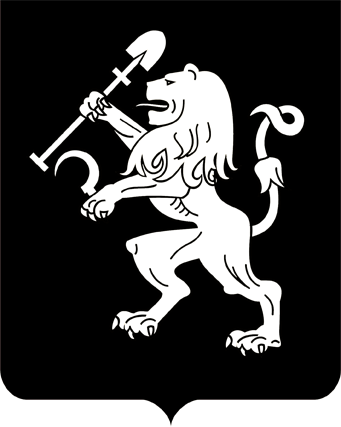 АДМИНИСТРАЦИЯ ГОРОДА КРАСНОЯРСКАПОСТАНОВЛЕНИЕО внесении измененияв постановление Главы городаот 21.02.2007 № 96В связи с изменениями в кадровом составе администрации города, руководствуясь статьями 41, 58, 59 Устава города Красноярска, ПОСТАНОВЛЯЮ:1. Внести изменение в состав городской комиссии по рассмотрению тарифов (цен), утвержденный постановлением Главы города                от 21.02.2007 № 96, изложив наименование должности Силкина М.В.                 в следующей редакции: «руководитель департамента транспорта администрации города».2. Настоящее постановление опубликовать в газете «Городские новости» и разместить на официальном сайте администрации города.Исполняющий обязанностиГлавы города	В.А. Логинов16.08.2022№ 709